Утверждена									приказом директораот 03.07.2015 № 206-ОДДолжностная инструкция грузчика1.Общие положения.1.1.Настоящая должностная инструкция разработана в соответствии с единым тарифно-квалификационным справочником работ и профессий, квалификационным справочником должностей, руководителей, специалистов и других служащих1.2.Грузчик назначается и освобождается от должности приказом директора ГБОУ СОШ №10.1.3.В своей деятельности грузчик  руководствуется:
- правилами и нормами охраны труда, техники безопасности и противопожарной защиты,
- уставом и локально правовыми актами д/с (в том числе Правилами внутреннего распорядка, приказами и распоряжениями заведующего, настоящей должностной инструкцией).
- трудовым договором (контрактом).- грузчик  соблюдает Конвенцию о правах ребенка.1.4.На должность грузчика назначается лицо не моложе 18 лет, без предъявления требований к стажу работы или образованию, прошедшее медицинский осмотр и при отсутствии противопоказаний. 1.5. Грузчик непосредственно подчиняется и выполняет рекомендации заведующего д/с, завхоза.1.6. Норма рабочего времени 4 часа. (0,5 ставки).1.7. Должен знать:Правила внутреннего трудового распорядка;Правила и нормы охраны труда и противопожарной защиты.2.Обязанности.2.1. Выполняет работу по погрузке, выгрузке и внутрискладской переработке грузов: сортировке, укладке, переноски, перевески, фасовке и т.п. грузов в ручную и с применением простейших погрузо-разгрузочных приспособлений.2.2. Строго выполняет правила погрузки и выгрузки.3.Имеет право.Вносить предложения по совершенствованию своей работы.Требовать от заведующей оснащения необходимым оборудованием.Обжаловать действия администрации.4.Ответственность.Грузчик несет персональную ответственность за:4.1. принятие решений строго в границах своей профессиональной компетенции;4.2. соблюдение правил ВТР;выполнение правил и норм охраны труда и противопожарной защиты;4.4. своевременное прохождение медицинского осмотра;4.5. соблюдение графика рабочего времени;бережное отношение к имуществу и материальным ценностям детского сада;своевременное выполнение распоряжений администрации;добросовестное выполнение других обязанностей, предусмотренных настоящей должностной инструкцией.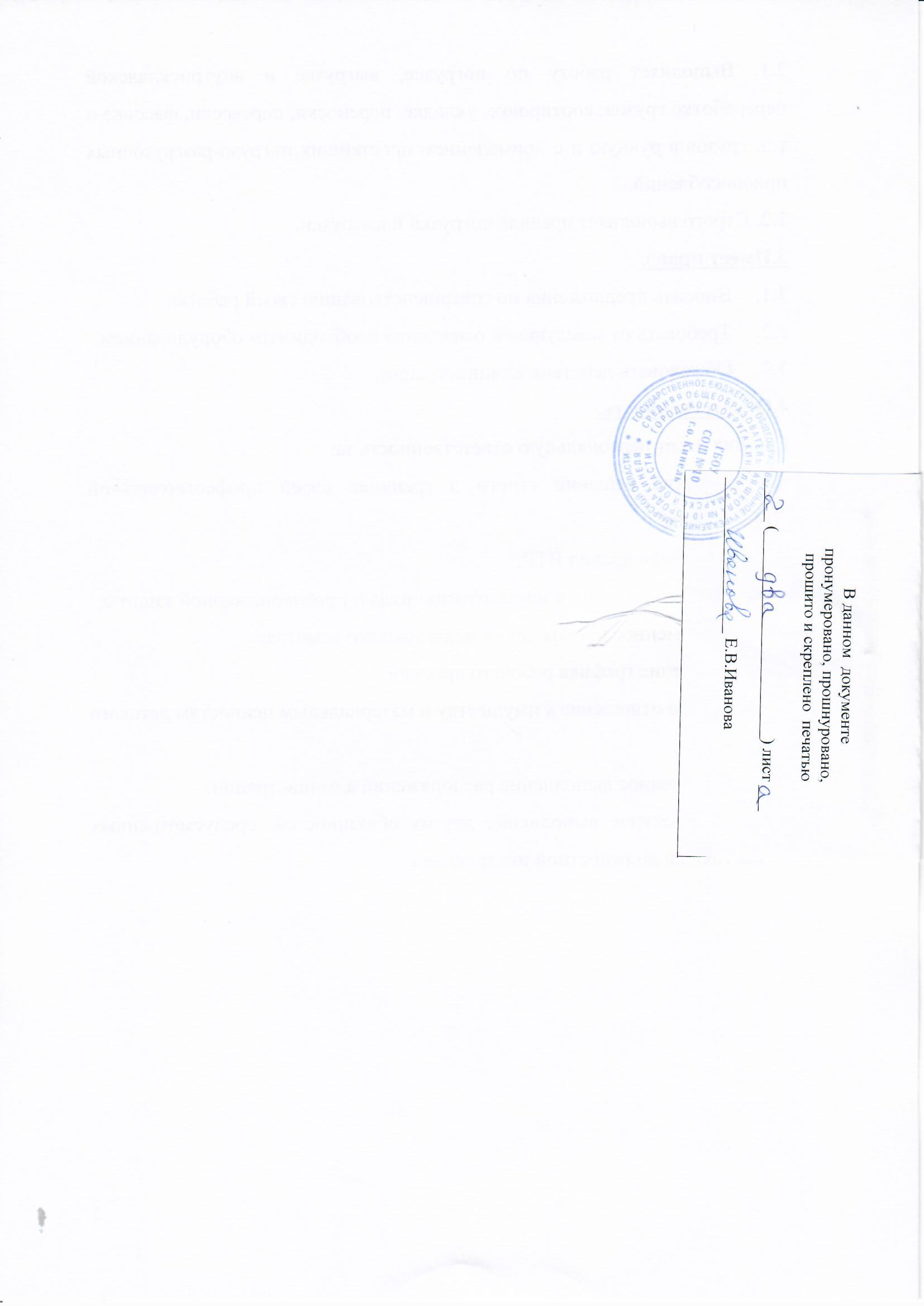 